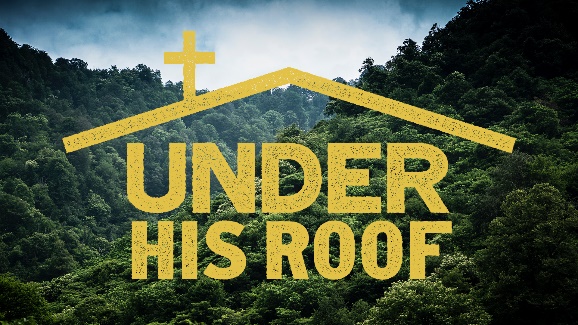 “Unto Each Other”Study GuideRead 1 Peter 1:7. In your experience, how have your struggles and sorrows “proven the genuineness of your faith”? Can you recall a specific instance? Read 1 Peter 1:8-9. How does this passage reveal God’s plan for our salvation? Read 1 Peter 1:23-25. How does this passage speak to our mission and ministry as Christians?